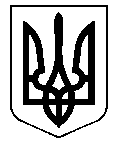 ТАЛЬНІВСЬКА РАЙОННА РАДАЧеркаської областіVІ скликанняР І Ш Е Н Н Я Від  13.12.2011 № 10-15                                                                                             м.ТальнеПро надання дозволу виконавчому апарату  районної  ради  на списання дебіторської заборгованості за оренду майна спільної власності  територіальних громад сіл і міста районуКеруючись статтями 19, 26, 27 Закону України «Про оренду державного та комунального майна», ст.759 Цивільного Кодексу України, статтями 43, 59 Закону України «Про місцеве самоврядування в Україні», розглянувши рішення Господарського суду Черкаської області від 12.05.2011 справа № 07/5026/853/2011 та врахувавши пропозиції постійних комісій районної ради з питань забезпечення законності та правопорядку, прав і свобод громадян, з питань управління комунальною власністю, утримання житлово-комунального господарства, роботи транспорту, зв’язку, торгівельного та побутового обслуговування населення, районна рада                     в и р і ш и л а :Надати дозвіл виконавчому апарату районної ради на списання дебіторської заборгованості за оренду майна спільної власності територіальних громад сіл і міста району, а саме неправочинно нарахованої орендної плати за використання частини приміщення першого поверху колишнього райпобуткомбінату площею 152 кв.м., розташованого по вул.Леніна,36 (Соборна)  м.Тальне після припинення дії договору оренди від 23.01.2007 №3, укладеного між Тальнівською районною радою та Клименко Ю.М. в сумі 15170,58  грн.Головному бухгалтеру виконавчого апарату районної ради провести списання дебіторської заборгованості  неправочинно нарахованої орендної плати відповідно до чинного законодавства.Контроль за виконанням рішення покласти на постійні комісії районної ради з питань забезпечення законності та правопорядку, прав і свобод громадян , з питань управління комунальною власністю, утримання житлово-комунального господарства, роботи транспорту, зв’язку, торгівельного та побутового обслуговування населення.Голова районної ради                                             С.О.Осипенко